Mount Calm Panthers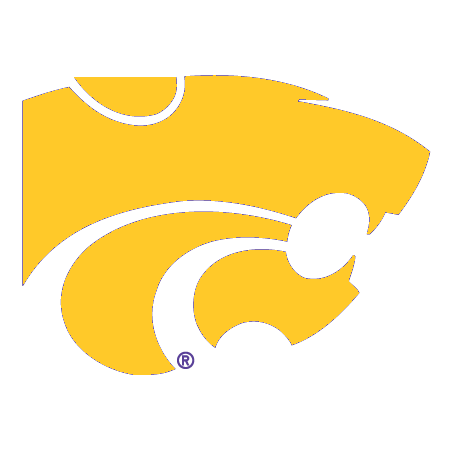 2019 BaseballDate					Game						Time2-26					Vs. Jonesboro					4:30 pm3-1					At Covington					4:30 pm3-5 					Vs. Waco Parkview				4:30 pm	3-8					*Vs. Riesel					4:30 pm3-12					*Vs. Mart					4:30 pm3-15					*At Wortham 					4:30 pm3-19					*At Axtell					6:00 pm3-22					*Vs. Hubbard					4:30 pm3-26					*Vs. Dawson					4:30 pm3-29					*At Coolidge					?4-2					*At Riesel					6:00 pm4-5					*At Mart					5:30 pm4-9					*Vs. Wortham					4:30 pm4-12					*Vs. Axtell					4:30 pm4-16					*At Hubbard					4:30 pm4-19					*At Dawson					7:00 pm4-23					*Vs. Coolidge					4:30 pm	*District Game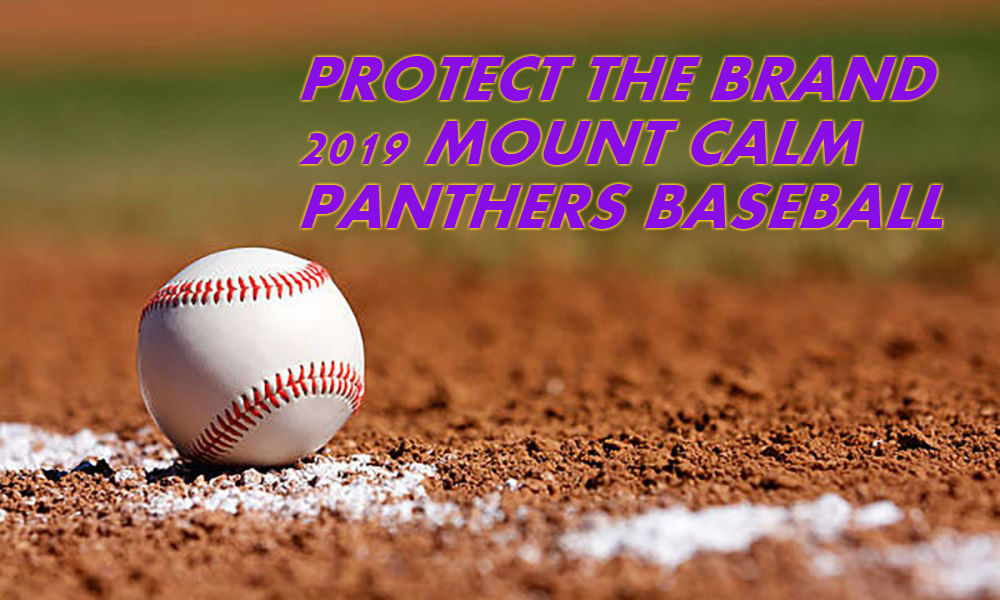 